Personal ProfileEducational ProfileProfessional ExperienceAdministrative ExperienceResearch InterestsEntrepreneurship Entrepreneurship EducationStrategic ManagementCorporate Social Responsibility Research PublicationsValidation of Online Learning Readiness Scale in India: A Structure Equation Modeling Approach: Huidrom, G.; The Online Journal of Distance Education and e-Learning. 2021, 9(1).Top Management Team Functional Diversity and Organizational Performance: The Moderating Role of Structural Interdependence: Huidrom, G.; International Journal of Management. 2020, 11(9).Current Trends in Research in Organizational Identity Formation: A Review: Huidrom, G.; International Journal of Management. 2020, 11(8).Impact of Organizational Slack on IPO Valuation: A Study of Indian Firms: Banerjee, A. K.; Huidrom, G.; & Padhan, P. C; South Asian Journal of Management. 2018, 25(4), 101-116.Book/Book Chapter publishedHuidrom, G.: Empirical Analysis of Career Decision Making Difficulties of University Students, Eds. Bhalla, A.; Singh, R.K.; & Singla, B.B., National Press Associates, New Delhi, 2020. Huidrom, G.; & Koijam, S.: Virtual Accelerator: A review of current issues, Eds. Haobijam, V. & Borgohain, M., Kalpaz Publication, New Delhi, 2020.Koijam, S.; & Huidrom, G.: New media and the changing dynamics of media education: De-generalization of the pedagogy, Eds. Haobijam, V. & Borgohain, M., Kalpaz Publication, New Delhi, 2020.Huidrom, G.: Grounded Theory: A Qualitative Method, Eds. Mahanta, R. & Singh, A.P., Purbayon Publication, Guwahait, 2018. Course/Conference/Workshop organizedTwo Days Webinar on Entrepreneurship: A Design Thinking Approach by Centre for Entrepreneurship, Rajiv Gandhi University, Arunachal PradeshDuration: 24th March-25th March, 2021Role: ConvenerA Special Lecture on The Art  of Storytelling for Entrepreneurship by Centre for Entrepreneurship, Rajiv Gandhi University, Arunachal Pradesh Duration: 4th March, 2021Role: ConvenerNational Faculty Development Programme (FDP) in Entrepreneurship in collaboration with EDII and DST, GoI by Centre for Entrepreneurship, Rajiv Gandhi University, Arunachal PradeshDuration: 23rd April – 4th May, 2019Role: ConvenerOne Day Workshop on Entrepreneurship in Food Processing Industry: Opportunities and Challenges in Arunachal Pradesh by Centre for Entrepreneurship, Rajiv Gandhi University, Arunachal Pradesh Duration: 22nd Nov, March, 2019Role: ConvenerPradhan Mantri Yuva Yojana, Ministry of Skill Development & Entrepreneurship , Entrepreneurship Education programme  by Entrepreneurship, Rajiv Gandhi University, Arunachal PradeshDuration: 13th March-15th Oct, 2018Role: Convener3 Days Entrepreneurship Awareness Camp in collaboration with EDII and DST, GoI by Centre for Entrepreneurship, Rajiv Gandhi University, Arunachal PradeshDuration: 19th Nov – 21st Nov, 2018Role: Chief Convener24 Days Entrepreneurship Development Programme in collaboration with EDII and DST, GoI by Centre for Entrepreneurship, Rajiv Gandhi University, Arunachal PradeshDuration: 23rd Oct – 23rd Nov, 2017Role: Convener3 Days Entrepreneurship Awareness Camp in collaboration with EDII and DST, GoI by Centre for Entrepreneurship, Rajiv Gandhi University, Arunachal PradeshDuration: 30th Aug – 1st Sept, 2017Role: ConvenerOne day workshop on Entrepreneurship in Arunachal Pradesh: A Business loan perspective by Centre for Entrepreneurship, Rajiv Gandhi University, Arunachal Pradesh Duration: 10th Nov, 2021Role: ConvenerCourse/Conference/Workshop etc. attendedAttended a faculty development programme on, “Advanced Research Methodology”, a two weeks online refresher course, held at Teaching Learning Centre, Ramanujan College, University of Delhi, New Delhi, India during 20th Aug – 3rd Sept, 2021. Attended a two days National Workshop on, “Fostering Social Responsibility & Community Engagement in Higher Educational Institution in India”, held at Inter-Accelerator Centre, New Delhi, UGC, New Delhi, India during 21st Jan- 22nd Jan, 2020.Delivered an oral presentation in, “International Multidisciplinary Conference on Current Research Trends -2020”, an International Conference held as Virtual Mode, IMCCRT, 2020 during 19th Nov – 20th Sept, 2020.   Tittle of the presentation: Determinants of socially responsible consumption. Attended a Training for Trainer programme on, “Rural Livelihoods Incubation” held at NIRDPR-NERC, Guwahati, India, 23rd Sept – 27th Sept, 2019. Delivered a presentation in, “Management in the Current Scenario-Trends, Issues and Challenges”, a National Conference held at Assam Institute of Management, Guwahati, India during 29th Nov – 30th Nov, 2019. Tittle of the presentation: Online shopping customer satisfaction behavior: evidence from university students, Arunachal Pradesh. Delivered a presentation in, “Media Representation of Northeast India: Looking Back and Looking Forward”, a National Conference held at DBI, Guwahati, organized by Department of Mass Communication, Rajiv Gandhi University, India during 7th – 8th June, 2019. Tittle of the presentation: Extended technology acceptance model of digital newspaper: The case of northeast India. Delivered an oral presentation in, “Sustainable Entrepreneurship Development”, an International Conference held at Department of Commerce, Assam University, Dipu, India during 29th Nov – 30th Nov, 2018. Tittle of the presentation: The question of sustainable entrepreneurship opportunity. Attended a Refresher Course on, “Economics & Commerce”, held at HRDC, Gauhati University, Guwahati, India during 8th Nov – 28th Nov, 2018. Delivered an oral presentation in, “Promoting Business Opportunities in North Eastern India and India’s Act East Policy”, an International Conference held at MIMS, Manipur University, Imphal, India during 15th Nov – 16th Nov, 2017. Tittle of the presentation: Heritage tourism entrepreneurship: A co-creation approach. Attended a faculty development programme on, “Entrepreneurship Faculty Educator Program”, a faculty development programme held at HBS, Kolkata, Organized by Ministry of Skill Development and Entrepreneurship, GoI, during 13th August – 17th  September, 2017. Attended a faculty development programme in entrepreneurship held at Enterprise Development Institute, Kolkata, India, during 27th March – 7th April, 2017. Attended a Special Winter School, held at HRDC, NEHU, Shillong, India during 26th Oct – 15th Nov, 2015.Attended a Workshop on, “Research Quality, Productivity and Qualitative Methodology”, held at XLRI, Jamshedpur, India during 6th July- 10th July, 2015.Attended an Orientation Course on, held at HRDC, Manipur University, Imphal, India during 1st Feb – 28th Feb, 2014. 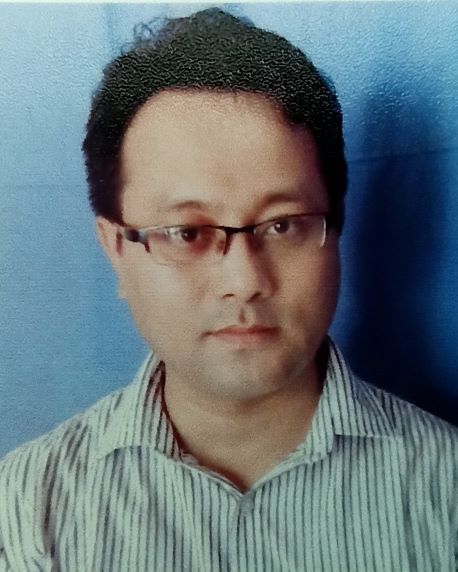 Mr. Gautam HuidromMr. Gautam HuidromAssistant Professor, Department of ManagementAssistant Professor, Department of ManagementRajiv Gandhi University, Rono Hills, DoimukhRajiv Gandhi University, Rono Hills, DoimukhArunachal Pradesh-791112Arunachal Pradesh-791112Email:gautam.huidrom@rgu.ac.inPhone No.: +91 9402275973; +91 7005761491MBAUniversity of Central Oklahoma, Edmond, Oklahoma, USA; 2004Subject: Business AdministrationSpecialization: General ManagementB.ScUniversity of Bangalore, Bangalore, Karnataka; 1999Subject: Bioscience 	Assistant Professor, Department of Management,Rajiv Gandhi University, Arunachal Pradesh, IndiaFeb, 2010-till dateCoordinator, Centre for Entrepreneurship, Rajiv Gandhi University, Arunachal Pradesh, IndiaMember, Web Content Advisory Committee, Rajiv Gandhi University, Arunachal PradeshSept, 2016- tile date